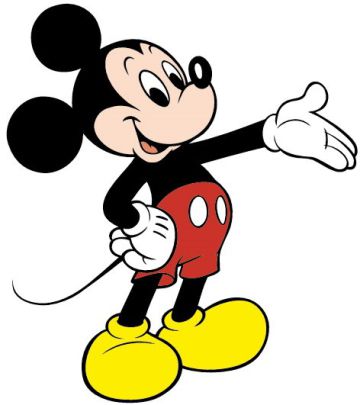 EL PRESENTE AÑO TENEMOS QUE TRABAJAR LA RELACIÓN QUE TIENE CHILE CON EL RESTO DE LOS PAÍSES DEL MUNDO, ESPECÍFICAMENTE EN EL PLANO ECONÓMICO. PERO ESTO NO NOS DEJA AJENOS A UNA INTERRELACIÓN POLÍTICA, SOCIAL, CULTURAL, RELIGIOSA, DEPORTIVA Y OTRAS ACTIVIDADES QUE SE NOS IMAGINEN. ES POR ESTO QUE TENEMOS QUE CONOCER BIEN DONDE ESTAMOS UBICADOS EN EL PLANETA.DE TODAS MANERA NO SE ASUSTEN, VAMOS A SELECCIONAR LOS TEMAS A DESARROLLAR EN LA PRIMERA PRUEBA ESCRITA. LO QUE ME INTERESA, PARA PODER TENER DOS NOTAS ACUMULATIVAS, UNA VEZ QUE NOS ENCONTREMOS EN UNA CLASE PRESENCIAL, ES EL ORDEN DEL DESARROLLO DE LAS ACTIVIDADES (cuaderno), TAMBIÉN ME INTERESA LA CALIDAD DEL DESARROLLO DE LOS CONTENIDOS. Ubicación de Chile en el mundo. Chile se encuentra ubicado en el hemisferio sur y en el hemisferio oeste del planeta, es decir, en la parte Oeste y Sur de Sudamérica, prolongándose en el continente Antártico y alcanzando a la Isla de Pascua, en la Polinesia. De esta forma, tiene presencia en tres continentes: América, Antártica y Oceanía, lo que constituye una de sus principales características territoriales: la tricontinentalidad. Esta situación, junto a las características geográficas de su territorio, influye en sus tipos de climas, en sus paisajes y en los recursos que se aprovechan y explotan, y también afectan el modo en que viven quienes habitan cada una de las zonas del país.Una consulta, con qué imagen que les presento a continuación relacionarían a nuestro país…VEN QUE ES FÁCIL, ALGO QUE APRENDIMOS POR ALLÁ EN QUINTO BÁSICO.TODOS SABEMOS QUE PERTENECEMOS A UN CONTINENTE QUE SE LLAMA SUD AMÉRICA  0 AMÉRICA DEL SUR, VEAMOS QUE SABEMOS DE ESTE CONTINENTE…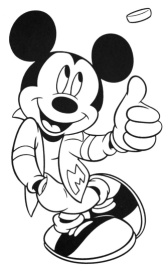 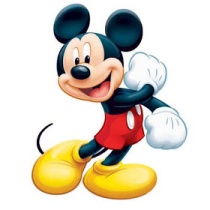 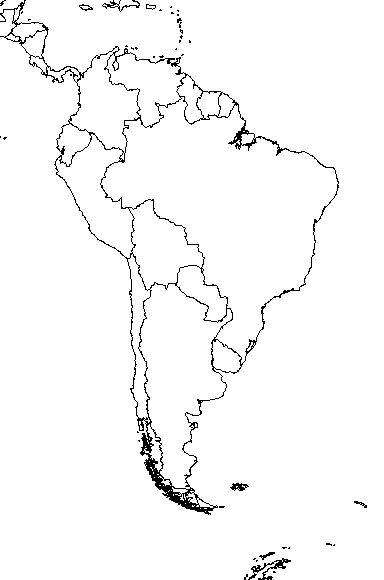 	NO ESTÁ MAL, SE NOTA QUE CONOCES NUESTRO CONTINENTE… 	ACUERDATE QUE ES SIN AYUDA….A VER, COMO ESTÁS CON ESTAS OTRAS PREGUNTAS…¿QUÉ PAÍSES NO TIENEN SALIDA A LOS OCÉANOS? SE LES DICE MEDITERRÁNEOS (no se olviden).¿QUÉ OCÉANO SE SITÚA AL ESTE DEL CONTINENTE?¿QUÉ MAR SE SITÚA AL NORTE DEL CONTINENTE?MUY BIEN… AHORA AGREGUEMOS UNOS ESQUEMAS QUE NOS VAN A AYUDAR CON EL DESARROLLO DE NUSTROS CONTENIDOS.IMAGEN 01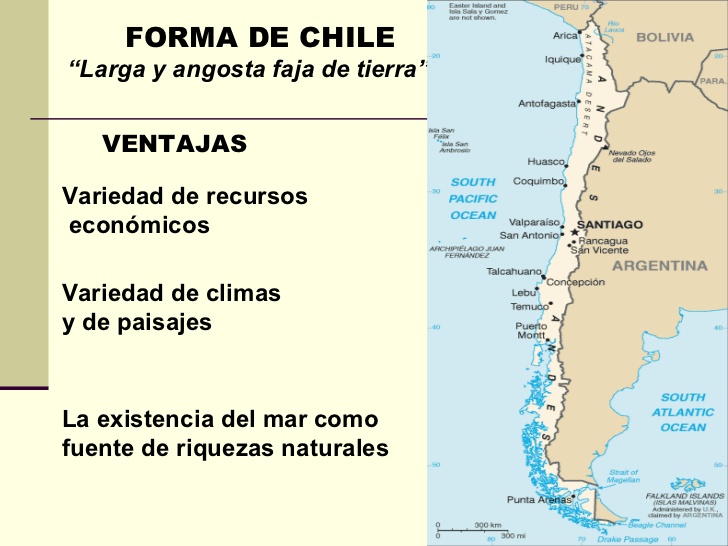 IMAGEN 02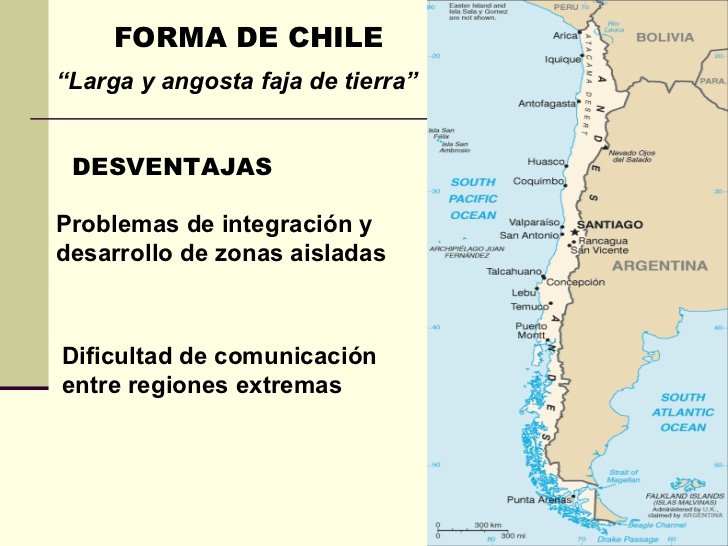 IMAGEN 03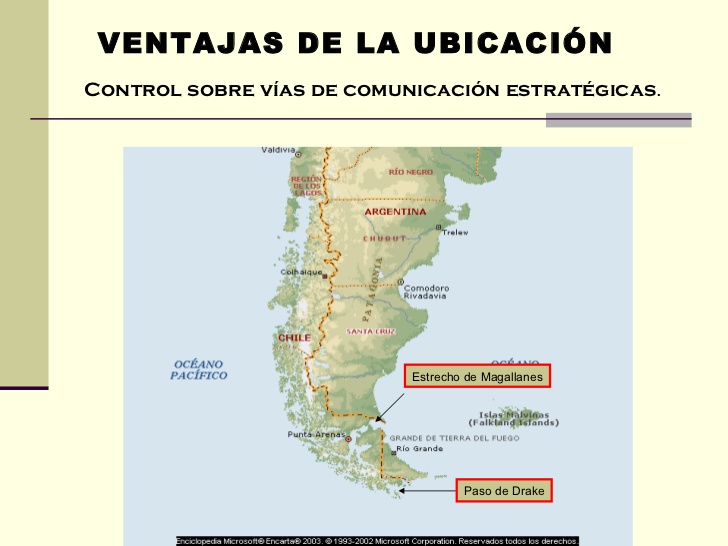 IMAGEN 04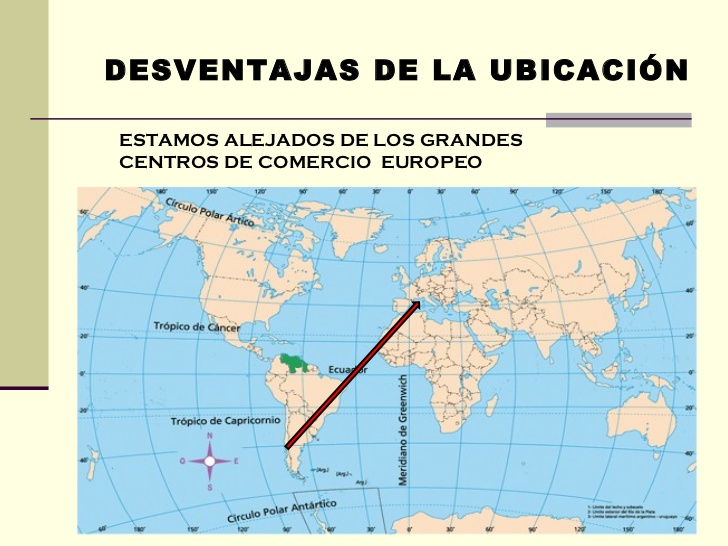 DESARROLLAR:MIRANDO LA IMAGEN 04, …¿POR QUÉ EN LA IMAGEN 03 SE DICE QUE LA SOBERANÍA SOBRE EL ESTRECHO DE MAGALLANES Y PARTE DEL PASO DRAKE SON UNA VENTAJA PARA CHILE?ARGUMENTE… ¿POR QUÉ LA VARIEDAD CLIMÁTICA, SE TOMA COMO UNA VENTAJA PARA NUESTRO PAÍS?EL QUE CHILE TENGA GRAN EXTENSIÓN LITORAL EN EL OCÉANO PACÍFICO, ¿SE TOMA COMO UNA VENTAJA O COMO UNA DESVENTAJA?  ARGUMENTE SU RESPUESTAMIRANDO EL MAPA, NOS DAMOS CUENTA QUE ESTAMOS ALEJADOS DE LOS GRANDES CENTROS COMERCIALES DEL MUNDO, CREE USTED QUE A ESTA SITUACIÓN TAN MARGINAL PODAMOS SACARLE UNA VENTAJA (aquí puede investigar para elaborar una respuesta)…ESTE ESQUEMA COPIARLO EN SU CUADERNO, ES MUY IMPORTANTE PARA COMPRENDER LOS CONTENIDOS QUE VIENEN EN LAS PRÓXIMAS CLASES…VENTAJAS Y DESVENTAJAS DE LA SITUACIÓN DE CHILE EN EL MUNDOVENTAJASDESVENTAJASEl  ancho  promedio  es  de  188  km.  Lo que  permite  en  poco  tiempo    alcanzar la costa o el límite fronterizoEl  desarrollo  longitudinal  plantea  problemas  de  administración  y gobierno porque las necesidades de las regiones son muy distintas La extensión del territorio permite una gran  diversidad  de  climas  y  paisajes asociados,  lo  que  es  un  importante potencial turísticoLa  población  se  concentra mayoritariamente  en el  centro  del  país,  por  lo  que  hay  que  hacer largos recorridos  entre  los  centros  productores de materias primas y los centros de consumo La  ubicación  de  Chile  permite  una mayor cercanía a los países asiáticosPor la ubicación de nuestro país, existe una gran lejanía con respecto a Europa y Estados UnidosLa  mayor parte de Chile se encuentra dentro  de  la  zona  templada,  que  es más  beneficiosa  para  el  desarrollo  de las actividades agropecuarias e industriales y el asentamiento humano.Debido a la gran cantidad  de montañas, desiertos y hielos permanentes, la superficie útil  es muy menor a la real Chile presenta una extensa costa lo que posibilita actividades económicas y rutas de comunicación hacia los países de América, Asia y Oceanía. Su situación en el extremo sur  oeste  de América del Sur, lo aleja de las tierras del hemisferio norte, fundamentalmente Europa y América del Norte. La cordillera de Los Andes, se comporta  como una barrera divisoria con Bolivia y  Argentina, lo que dificulta las comunicaciones  con  los países vecinos.